СОВЕТ НАРОДНЫХ ДЕПУТАТОВ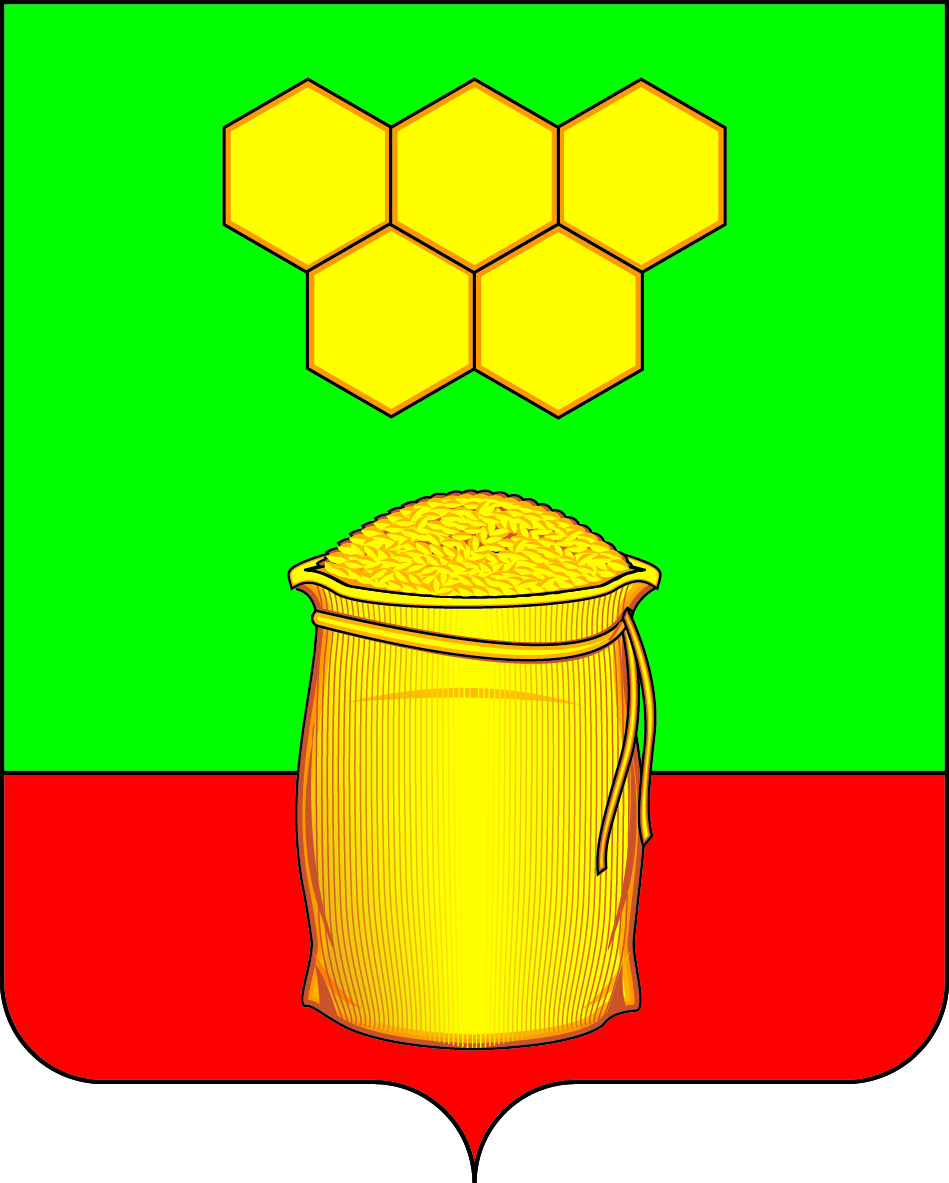 МЁДОВСКОГО СЕЛЬСКОГО ПОСЕЛЕНИЯБОГУЧАРСКОГО МУНИЦИПАЛЬНОГО РАЙОНАВОРОНЕЖСКОЙ ОБЛАСТИ                                               РЕШЕНИЕот «21» апреля  2023 г. № 181          п. ДубраваО порядке, размерах и сроках перечисления муниципальным предприятием в бюджет Мёдовского сельского поселения Богучарского муниципального района Воронежской области части прибыли, остающейся в его распоряжении после уплаты налогов и иных обязательных платежейВ соответствии с Гражданским кодексом Российской Федерации, статьями 41, 42, 62 Бюджетного кодекса Российской Федерации, пунктом 7 части 1 статьи 55 Федерального закона от 06.10.2003 № 131-Ф3 «Об общих принципах организации местного самоуправления в Российской Федерации», пунктами 1, 2 статьи 17 Федерального закона от 14.11.2002 № 161-ФЗ «О государственных и муниципальных унитарных предприятиях», Уставом Мёдовского сельского поселения Богучарского муниципального района Воронежской области, Совет народных депутатов Мёдовского сельского поселения Богучарского муниципального района Воронежской области решил:1. Утвердить Положение о порядке, размерах и сроках перечисления муниципальным предприятием в бюджет  Мёдовского сельского поселения Богучарского муниципального района Воронежской области части прибыли, остающейся в его распоряжении после уплаты налогов и иных обязательных платежей, согласно приложению.2. Настоящее решение опубликовать в Вестнике органов местного самоуправления Мёдовского сельского поселения Богучарского муниципального района, и разместить на официальном сайте администрации Мёдовского  сельского поселения Богучарского муниципального района в сети «Интернет».3. Контроль за исполнением настоящего решения оставляю за собой.Глава  Мёдовского сельского поселения                              С.В.ЧупраковПриложениек решению Совета народных депутатовМёдовского сельского поселения Богучарского муниципального района Воронежской области от 21.04.2023 года № 181Положение о порядке, размерах и сроках перечисления муниципальным предприятием в бюджет Мёдовского сельского поселения Богучарского муниципального района Воронежской области части прибыли, остающейся в его распоряжении после уплаты налогов и иных обязательных платежей1. Настоящее Положение определяет порядок, размеры и сроки уплаты в бюджет Мёдовского сельского поселения Богучарского муниципального района Воронежской области части прибыли муниципальных унитарных предприятий Богучарского муниципального района Воронежской области, основанных на праве хозяйственного ведения, (далее — часть прибыли).2. Плательщиками части прибыли признаются муниципальные унитарные предприятия Мёдовского сельского поселения Богучарского муниципального района Воронежской области, за которыми закреплено муниципальное имущество на праве хозяйственного ведения (далее — муниципальные предприятия), за исключением муниципальных предприятий - сельскохозяйственных товаропроизводителей, являющихся плательщиками единого сельскохозяйственного налога.3. Решение о перечислении муниципальным предприятием в бюджет Мёдовского сельского поселения Богучарского муниципального района Воронежской области части прибыли за текущий финансовый год принимается ежегодно Советом народных депутатов Мёдовского сельского поселения Богучарского муниципального района Воронежской области одновременно с утверждением бюджета Мёдовского сельского поселения  Богучарского муниципального района Воронежской области на следующий финансовый год.4. Предложения по размеру перечисляемой в бюджет Мёдовского сельского поселения Богучарского муниципального района Воронежской области части прибыли вносятся администрацией Мёдовского сельского поселения Богучарского муниципального района Воронежской области по результатам анализа финансово-хозяйственной деятельности муниципального предприятия на основании отчетности, представляемой муниципальным предприятием, не позднее 1 мая.5. Размер части прибыли, подлежащей перечислению в бюджет Мёдовского сельского поселения Богучарского муниципального района Воронежской области, определяется администрацией Мёдовского сельского поселения Богучарского муниципального района Воронежской области.6. Уплата части прибыли муниципальными предприятиями осуществляется ежегодно по итогам финансового года разовым платежом в срок до 15 июня года, следующего за отчетным.7. Контроль за правильностью исчисления, полнотой и своевременностью перечисления части прибыли в бюджет Мёдовского сельского поселения Богучарского муниципального района Воронежской области осуществляет администрация Мёдовского сельского поселения Богучарского муниципального района Воронежской области.